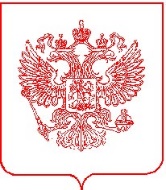 ФЕДЕРАЛЬНАЯ СЛУЖБА ПО НАДЗОРУ В СФЕРЕ ПРИРОДОПОЛЬЗОВАНИЯМЕЖРЕГИОНАЛЬНОЕ УПРАВЛЕНИЕФЕДЕРАЛЬНОЙ СЛУЖБЫ ПО НАДЗОРУ В СФЕРЕПРИРОДОПОЛЬЗОВАНИЯ ПО РЕСПУБЛИКЕ КОМИИ НЕНЕЦКОМУ АВТОНОМНОМУ ОКРУГУП Р И К А Зг. С Ы К Т Ы В К А Р ____________                                                      №______Об утверждении   Служебного распорядка Межрегионального управления Федеральной службы по надзору в сфере природопользования по Республике Коми и Ненецкому автономному округуВ соответствии с частью 3 статьи 56 Федерального закона от 27 июля 2004 г. N 79-ФЗ "О государственной гражданской службе Российской Федерации", а также с целью обеспечения рациональной организации служебной деятельности, повышения ее эффективности, укрепления служебной дисциплины, соблюдения норм служебного поведения п р и к а з ы в а ю:1. Утвердить Служебный распорядок Межрегионального управления Росприроднадзора по Республике Коми и Ненецкому автономному округу (далее - Служебный распорядок) согласно приложению.2. Заместителям Руководителя, начальникам структурных подразделений Межрегионального управления Росприроднадзора по Республике Коми и Ненецкому автономному округу ознакомить федеральных государственных гражданских служащих Росприроднадзора со Служебным распорядком под роспись и обеспечить его исполнение.3. Признать утратившими силу приказ Управления Росприроднадзора по Республике Коми от 2 декабря 2016 г. N 953 "Об утверждении служебного распорядка Управления Федеральной службы по надзору в сфере природопользования (Росприроднадзора) по Республике Коми).4. Контроль за исполнением настоящего приказа оставляю за собой.Руководитель                                                                                              А.Н. ПоповРассылка:1 — дело;7 — отделы  Согласовано:Начальник межрегионального отдела правового, кадрового, информационно-технического обеспечения, аналитического сопровождения и делопроизводства                                                   А.С. Паненков                                                           Исп.: Тарабукина А.Ю.,8(8212)21-48-03Приложение
к приказу Межрегионального управления Росприроднадзорапо Республике Коми и Ненецкому автономному округу
от ____________ 2019 г. N _________Служебный распорядок
Межрегионального управления Федеральной службы по надзору в сфере природопользования по Республике Коми и Ненецкому автономному округуI. Общие положения1. Служебный распорядок Межрегионального управления  Федеральной службы по надзору в сфере природопользования по Республике Коми  и Ненецкому автономному округу (далее - Служебный распорядок) разработан во исполнение положений Федерального закона от 27 июля 2004 г. N 79-ФЗ "О государственной гражданской службе Российской Федерации" (далее – Закон), другими федеральными законами, иными нормативно-правовыми актами и  определяет порядок поступления граждан на федеральную государственную гражданскую службу (далее - гражданская служба) в Межрегиональное управление  Федеральной службы по надзору в сфере природопользования по Республике Коми и Ненецкому автономному округу (далее – Межрегиональное управление Росприроднадзора по Республике Коми и Ненецкому АО), увольнения федеральных государственных гражданских служащих (далее - гражданские служащие), их основные права, обязанности, ответственность сторон служебного контракта, режим служебного времени и времени отдыха гражданских служащих, применяемые к ним поощрения и взыскания, а также иные вопросы, связанные с гражданской службой.2. Служебный распорядок направлен на обеспечение четкой организации служебного дня гражданских служащих, укреплению служебной дисциплины, рациональному использованию служебного времени и повышению результативности профессиональной служебной деятельности.3. При поступлении гражданина на государственную гражданскую службу в Межрегиональное управление Росприроднадзора по Республике Коми и Ненецкому АО он должен быть ознакомлен со Служебным распорядком, под роспись, в листе ознакомления с нормативными правовыми актами и документами Межрегионального управления Росприроднадзора по Республике Коми и Ненецкому АО.4. Гражданский служащий обязан соблюдать требования Служебного распорядка.5. Вопросы, не урегулированные Служебным распорядком, рассматриваются в соответствии с федеральным законодательством о государственной гражданской службе Российской Федерации, а также нормативными правовыми актами Межрегионального управления   Росприроднадзора по Республике Коми и Ненецкому АО.II. Порядок приема и увольнения гражданских служащих6. На гражданскую службу в Межрегиональное управление Росприроднадзора по Республике Коми и Ненецкому АО вправе поступать граждане Российской Федерации, достигшие возраста 18 лет, владеющие государственным языком Российской Федерации и соответствующие квалификационным требованиям, установленным Законом.7. Поступление гражданина на гражданскую службу для замещения должности гражданской службы или замещение гражданским служащим другой должности гражданской службы осуществляется по результатам конкурса, если иное не предусмотрено Законом.8. При поступлении на гражданскую службу в Межрегиональное управление Росприроднадзора по Республике Коми и Ненецкому АО гражданин представляет:1) личное заявление;2) собственноручно заполненную и подписанную анкету, форма которой утверждена распоряжением Правительства Российской Федерации от 26 мая 2005 г. N 667-р с приложением фотографии;3) копию паспорта или заменяющего его документа (соответствующий документ предъявляется лично по прибытии на конкурс);4) копии документов о профессиональном образовании, а также по желанию гражданина документы о дополнительном профессиональном образовании, о присвоении ученой степени, ученого звания, заверенные нотариально или кадровыми службами по месту работы (службы);5) копию трудовой книжки (за исключением случаев, когда служебная (трудовая) деятельность осуществляется впервые) или иные документы, подтверждающие трудовую (служебную) деятельность гражданина, заверенные кадровой службой по месту работы (службы);6) заключение об отсутствии у гражданина заболевания, препятствующего поступлению на гражданскую службу или ее прохождению по форме N 001-ГС/у, утвержденной Приказом Министерства здравоохранения и социального развития Российской Федерации от 14.12.2009 N 984н;7) копию документов воинского учета - для военнообязанных и лиц, подлежащих призыву на военную службу;8) страховое свидетельство обязательного пенсионного страхования, за исключением случаев, когда служебная (трудовая) деятельность осуществляется впервые;9) свидетельство о постановке физического лица на учет в налоговом органе по месту жительства на территории Российской Федерации;10) справку о доходах, расходах, об имуществе и обязательствах имущественного характера, а также справку о доходах, расходах, об имуществе и обязательствах имущественного характера супруга (супруги) и несовершеннолетних детей по форме, утвержденной Указом Президента Российской Федерации от 23.06.2014 N 460;11) сведения об адресах сайтов и (или) страниц сайтов в информационно-телекоммуникационной сети "Интернет", на которых гражданин, претендующий на замещение должности гражданской службы, размещал общедоступную информацию, а также данные, позволяющие его идентифицировать.В отдельных случаях с учетом условий прохождения гражданской службы, установленных Законом, другими федеральными законами, указами Президента Российской Федерации и постановлениями Правительства Российской Федерации, при заключении служебного контракта может предусматриваться необходимость предъявления иных документов.Представленные гражданином персональные данные и иные сведения подлежат проверке.9. Прием на государственную службу гражданина оформляется приказом Межрегионального управления Росприроднадзора по Республике Коми и Ненецкому АО), заключается служебный контракт, а также утверждается должностной регламент, который является приложением к служебному контракту.Служебный контракт вступает в силу со дня его подписания сторонами, если иное не установлено федеральными законами, иными нормативными правовыми актами Российской Федерации или служебным контрактом.10. Для гражданина, назначаемого на должность гражданской службы, в целях проверки его соответствия замещаемой должности гражданской службы в соответствии с Законом может быть установлено испытание продолжительностью от одного месяца до одного года.До истечения срока испытания с гражданским служащим может быть расторгнут служебный контракт, о чем не позднее, чем за три дня до увольнения его уведомляют в письменной форме с указанием причин, послуживших основанием для признания этого гражданского служащего не выдержавшим испытание.Испытание не устанавливается для лиц, перечень которых предусмотрен частью 3 статьи 27 Закона.В срок испытания не засчитываются период временной нетрудоспособности гражданского служащего и другие периоды, когда он фактически не исполнял должностные обязанности.11. На всех гражданских служащих Межрегионального управления Росприроднадзора по Республике Коми и Ненецкому АО, находящихся на гражданской службе свыше 5 дней, ведутся трудовые книжки в порядке, установленном действующим законодательством Российской Федерации.12. Трудовая книжка гражданского служащего хранится в кадровой службе Межрегионального управления Росприроднадзора по Республике Коми и Ненецкому АО с момента назначения на должность гражданской службы и выдается ему в день увольнения.По письменному заявлению гражданского служащего кадровая служба Межрегионального управления Росприроднадзора по Республике Коми и Ненецкому АО обязана не позднее 3 рабочих дней со дня подачи заявления выдать ему заверенную надлежащим образом копию трудовой книжки и других документов, связанных с гражданской службой.13. Увольнение гражданских служащих производится по основаниям и в порядке, предусмотренном Законом.До истечения срока испытания гражданский служащий вправе расторгнуть служебный контракт по собственному желанию, предупредив об этом представителя нанимателя в письменной форме не позднее чем за три дня.Днем увольнения гражданского служащего считается последний день его работы. В этот день ему выдается трудовая книжка и с ним производится окончательный расчет.Освобождение гражданского служащего от замещаемой должности гражданской службы и увольнение с гражданской службы оформляется приказом Межрегионального управления Росприроднадзора по Республике Коми и Ненецкому АО.С приказом об увольнении гражданский служащий должен быть ознакомлен под роспись.III. Основные права гражданских служащих14. Государственный служащий имеет право на:обеспечение надлежащих организационно-технических условий, необходимых для исполнения должностных обязанностей;ознакомление с должностным регламентом и иными документами, определяющими его права и обязанности по замещаемой должности гражданской службы, критериями оценки эффективности исполнения должностных обязанностей, показателями результативности профессиональной служебной деятельности и условиями должностного роста;отдых, обеспечиваемый установлением нормальной продолжительности служебного времени, предоставлением выходных дней и нерабочих праздничных дней, а также ежегодных оплачиваемых основного и дополнительных отпусков;оплату труда и другие выплаты в соответствии с Законом, иными нормативными правовыми актами Российской Федерации и со служебным контрактом;получение в установленном порядке информации и материалов, необходимых для исполнения должностных обязанностей, а также на внесение предложений о совершенствовании деятельности Межрегионального управления  Росприроднадзора по Республике Коми и Ненецкому АО;доступ в установленном порядке к сведениям, составляющим государственную тайну, если исполнение должностных обязанностей связано с использованием таких сведений;доступ в установленном порядке в связи с исполнением должностных обязанностей в государственные органы, органы местного самоуправления, общественные объединения и иные организации;ознакомление с отзывами о его профессиональной служебной деятельности и другими документами до внесения их в его личное дело, материалами личного дела, а также на приобщение к личному делу его письменных объяснений и других документов и материалов;защиту сведений о гражданском служащем;должностной рост на конкурсной основе;дополнительное профессиональное образование в порядке, установленном Законом и другими федеральными законами;членство в профессиональном союзе;рассмотрение индивидуальных служебных споров в соответствии с Законом и другими федеральными законами;проведение по его заявлению служебной проверки;защиту своих прав и законных интересов на гражданской службе, включая обжалование в суд их нарушения;государственное пенсионное обеспечение в соответствии с действующим законодательством Российской Федерации;медицинское страхование в соответствии с настоящим Федеральным законом и федеральным законом о медицинском страховании государственных служащих Российской Федерации;государственную защиту своих жизни и здоровья, жизни и здоровья членов своей семьи, а также принадлежащего ему имущества;15. Гражданский служащий вправе с предварительным уведомлением представителя нанимателя выполнять иную оплачиваемую работу, если это не повлечет за собой конфликт интересов.IV. Основные обязанности гражданских служащих16. Гражданский служащий обязан:соблюдать Конституцию Российской Федерации, федеральные конституционные законы, федеральные законы и иные нормативные правовые акты Российской Федерации и обеспечивать их исполнение;исполнять должностные обязанности в соответствии с должностным регламентом, не допускать нарушений служебной дисциплины и норм служебного поведения;исполнять приказы и поручения соответствующих руководителей, данные в пределах их полномочий, установленных законодательством Российской Федерации;соблюдать при исполнении должностных обязанностей права и законные интересы граждан и организаций;соблюдать Служебный распорядок, иные нормативные правовые акты, связанные с прохождением гражданской службы в Межрегиональном управлении Росприроднадзора по Республике Коми и Ненецкому АО;поддерживать уровень квалификации, необходимый для надлежащего исполнения должностных обязанностей;не разглашать сведения, составляющие государственную и иную охраняемую федеральным законом тайну, а также сведения, ставшие ему известными в связи с исполнением должностных обязанностей, в том числе сведения, касающиеся частной жизни и здоровья граждан или затрагивающие их честь и достоинство;беречь государственное имущество, в том числе предоставленное ему для исполнения должностных обязанностей;представлять в установленном порядке предусмотренные Законом сведения о себе и членах своей семьи;сообщать о выходе из гражданства Российской Федерации или о приобретении гражданства другого государства в день выхода из гражданства Российской Федерации или в день приобретения гражданства другого государства;соблюдать ограничения, выполнять обязательства и требования к служебному поведению, не нарушать запреты, которые установлены Законом и другими федеральными законами;сообщать представителю нанимателя о личной заинтересованности при исполнении должностных обязанностей, которая может привести к конфликту интересов, принимать меры по предотвращению такого конфликта.17. Гражданский служащий не вправе исполнять данное ему неправомерное поручение. При получении от соответствующего руководителя поручения, являющегося, по мнению гражданского служащего, неправомерным, гражданский служащий должен представить в письменной форме обоснование неправомерности данного поручения с указанием положений законодательства Российской Федерации, которые могут быть нарушены при исполнении данного поручения, и получить от руководителя подтверждение этого поручения в письменной форме. В случае подтверждения руководителем данного поручения в письменной форме гражданский служащий обязан отказаться от его исполнения.В случае исполнения гражданским служащим неправомерного поручения гражданский служащий и давший это поручение руководитель несут дисциплинарную, гражданско-правовую, административную или уголовную ответственность в соответствии с федеральными законами.V. Основные обязанности представителя нанимателя18. Представитель нанимателя в соответствии с Законом, Трудовым кодексом Российской Федерации, другими федеральными законами, иными нормативными правовыми актами о гражданской службе, нормативными правовыми актами Межрегионального управления Росприроднадзора по Республике Коми и Ненецкому АО и со служебным контрактом обязан создавать условия, необходимые для соблюдения гражданскими служащими служебной дисциплины.Представитель нанимателя обязан:соблюдать трудовое законодательство, законодательство о государственной гражданской службе и положения Служебного распорядка;обеспечить прохождение гражданским служащим государственной гражданской службы и замещение должности гражданской службы;создавать необходимые условия для безопасной и эффективной работы, обеспечивающие исполнение должностных обязанностей гражданских служащих и работников;оборудовать рабочее место в соответствии с правилами охраны труда и техники безопасности;своевременно и в полном объеме выплачивать денежное содержание гражданским служащим, заработную плату работникам и иные выплаты, предусмотренные федеральными законами и иными нормативными правовыми актами Российской Федерации;применять меры воздействия к нарушителям служебной дисциплины и норм служебного поведения;объективно оценивать вклад гражданских служащих и в установленном порядке применять меры поощрения за успешную и добросовестную работу;обеспечивать в установленном порядке условия для повышения квалификации гражданских служащих, в том числе без отрыва от гражданской службы;своевременно рассматривать предложения и заявления гражданских служащих по улучшению условий труда и отдыха, сообщать им о принятых мерах;внимательно относиться к нуждам и запросам гражданских служащих и иные обязанности, предусмотренные законодательством Российской Федерации.VI. Режим службы (служебное время)19. Служебное время - время, в течение которого гражданский служащий в соответствии со Служебным распорядком и условиями служебного контракта должен исполнять свои должностные обязанности, а также иные периоды времени, которые в соответствии с федеральными законами и иными нормативными правовыми актами относятся к служебному времени.20. Для гражданских служащих устанавливается пятидневная служебная неделя с двумя выходными днями, продолжительность которой не может превышать 40 часов в неделю.21. Время начала и окончания служебного дня в Межрегиональном управлении Росприроднадзора по Республике Коми и Ненецкому АО устанавливается с 08 часов 45 минут до 17 часов 15 минут (для женщин) и до 18 часов 00 минут (для мужчин) с перерывом для отдыха и питания в период с 13 часов 00 минут до 14 часов 00 минут. Окончание служебного времени в пятницу в 15 часов 45 минут – для женщин, в 16 часов 45 минут — для мужчин.22. В соответствии с Законом для гражданских служащих, замещающих высшие и главные должности гражданской службы, устанавливается ненормированный служебный день.Ненормированный служебный день устанавливается также гражданским служащим, замещающим в Межрегиональном управлении Росприроднадзора по Республике Коми и Ненецкому АО должности гражданской службы категории "руководители" ведущей группы, "специалисты" ведущих и старших групп, а также категории "обеспечивающие специалисты" ведущих, старших и младших групп.23. По соглашению между гражданским служащим и начальником отдела руководитель Межрегионального управления  Росприроднадзора по Республике Коми и Ненецкому АО может изменить начало и окончание служебного времени, установить неполный служебный день или неполную служебную неделю, о чем издается соответствующий приказ Межрегионального управления Росприроднадзора по Республике Коми и Ненецкому АО, готовится уведомление об изменении существенных условий служебного контракта и, в случае согласия гражданского служащего с изменениями этих условий, заключается дополнительное соглашение к служебному контракту.Оплата труда при неполном служебном времени, установленном по согласованию сторон служебного контракта, производится пропорционально времени фактического исполнения служебных обязанностей.24. В Межрегиональном управлении Росприроднадзора по Республике Коми и Ненецкому АО ведется табель учета служебного времени гражданских служащих установленной формы.Систематический контроль за использованием служебного времени подчиненными гражданскими служащими, а также учет их явки на службу и уход со службы осуществляется начальниками отделов Межрегионального управления Росприроднадзора по Республике Коми и Ненецкому АО.25. Накануне праздничных дней продолжительность служебного времени сокращается на один час.26. В исключительных случаях для срочного выполнения неотложных, особо важных заданий отдельные гражданские служащие могут быть привлечены к работе в выходные и нерабочие праздничные дни. Привлечение гражданских служащих к работе в выходные и нерабочие праздничные дни производится на основании письменного распоряжения руководителя Межрегионального управления Росприроднадзора по Республике Коми и Ненецкому АО или уполномоченного им лица при условии письменного согласия гражданского служащего.Работа в выходной или нерабочий праздничный день оплачивается в соответствии с трудовым законодательством Российской Федерации.По желанию работника, работавшего в выходной или нерабочий праздничный день, ему может быть предоставлен другой день отдыха. В этом случае работа в выходной или нерабочий праздничный день оплачивается в одинарном размере, а день отдыха оплате не подлежит.27. Руководитель Межрегионального управления Росприроднадзора по Республике Коми и Ненецкому АО обязан отстранить от замещаемой должности гражданской службы (не допускать к исполнению должностных обязанностей) гражданского служащего:появившегося на службе в состоянии алкогольного, наркотического или иного токсического опьянения;не прошедшего в установленном порядке обучение и проверку знаний и навыков в области охраны профессиональной служебной деятельности (охраны труда);привлеченного в качестве обвиняемого, в отношении которого судом вынесено постановление о временном отстранении от должности в соответствии с положениями уголовно-процессуального законодательства Российской Федерации.Также руководитель Межрегионального управления Росприроднадзора по Республике Коми и Ненецкому АО вправе отстранить от замещаемой должности гражданской службы (не допускать к исполнению должностных обязанностей) гражданского служащего на период:урегулирования конфликта интересов;проведения проверки:достоверности и полноты сведений о доходах, расходах, об имуществе и обязательствах имущественного характера, представляемых гражданским служащим в соответствии с Федеральным законом от 25 декабря 2008 года N 273-ФЗ "О противодействии коррупции"  и другими федеральными законами;сведений, представленных гражданским служащим при поступлении на гражданскую службу в соответствии с нормативными правовыми актами Российской Федерации;соблюдения гражданским служащим ограничений и запретов, требований о предотвращении или об урегулировании конфликта интересов, исполнения им обязанностей, установленных Федеральным законом от 25 декабря 2008 г. N 273-ФЗ "О противодействии коррупции" и другими федеральными законами.Приказ Межрегионального управления Росприроднадзора по Республике Коми и Ненецкому АО об отстранении от исполнения должностных обязанностей гражданского служащего издается на основании служебной записки начальника отдела соответствующего структурного подразделения Межрегионального управления Росприроднадзора по Республике Коми и Ненецкому АО.VII. Время отдыха28. Время отдыха - время, в течение которого работник свободен от исполнения трудовых обязанностей и которое он может использовать по своему усмотрению. К времени отдыха относятся перерывы в течение служебного дня, ежедневный отдых, выходные и нерабочие праздничные дни, отпуска.29. Право на отдых реализуется предоставлением гражданскому служащему свободного от исполнения должностных обязанностей времени (свободного времени) вне пределов установленной законодательством о государственной гражданской службе Российской Федерации нормальной продолжительности служебного времени, которое он может использовать по своему усмотрению.30. Гражданским служащим предоставляется ежегодный оплачиваемый отпуск с сохранением замещаемой должности гражданской службы и денежного содержания, который реализуется в соответствии с графиком отпусков, утверждаемым руководителем Межрегионального управления Росприроднадзора по Республике Коми и Ненецкому АО не позднее чем за две недели до окончания календарного года.31. График отпусков составляется ежегодно кадровой службой на основании предложений начальников отделов соответствующих структурных подразделений Межрегионального управления Росприроднадзора по Республике Коми и Ненецкому АО с учетом необходимости обеспечения нормальной деятельности и благоприятных условий для отдыха гражданских служащих и доводится до сведения всех гражданских служащих.32. Ежегодный оплачиваемый отпуск гражданского служащего состоит из основного оплачиваемого отпуска и дополнительных оплачиваемых отпусков за выслугу лет гражданской службы и за ненормированный служебный день в\ связи с этим часть отпуска предоставляется по выбору гражданского служащего в удобное для него время в течение этого рабочего года или присоединяется к отпуску за следующий рабочий год.40. Отпуск должен быть продлен или перенесен на другой срок, определяемый руководителем Межрегионального управления Росприроднадзора по Республике Коми и Ненецкому АО с учетом пожеланий гражданского служащего, в случаях:отзыва гражданского служащего из ежегодного оплачиваемого отпуска;исполнения им во время отпуска служебных обязанностей, если законодательством о государственной гражданской службе предусмотрено освобождение от работы;временной нетрудоспособности гражданского служащего;в других случаях, предусмотренных действующим законодательством.По инициативе представителя нанимателя и с письменного согласия гражданского служащего допускается переносить часть ежегодного оплачиваемого отпуска, которая превышает минимальную продолжительность ежегодного оплачиваемого отпуска (28 календарных дней), установленную частью 9 статьи 46 Закона, когда предоставление данного отпуска может неблагоприятно отразится на осуществление задач и функций Межрегионального управления Росприроднадзора по Республике Коми и Ненецкому АО. При этом неиспользованная часть ежегодного оплачиваемого отпуска должна быть использована не позднее 12 месяцев после окончания того служебного года, за который эта часть отпуска предоставляется и включается в график отпусков на очередной календарный год.41. Выплата денежного содержания гражданскому служащему за период ежегодного оплачиваемого отпуска должна производиться не позднее, чем за 10 календарных дней до начала указанного отпуска.Если гражданскому служащему своевременно не была произведена оплата за время отпуска либо он был предупрежден о времени начала этого отпуска позднее, чем за две недели до его начала, то руководитель Межрегионального управления Росприроднадзора по Республике Коми и Ненецкому АО по письменному заявлению гражданского служащего обязан перенести отпуск на другой срок, согласованный с гражданским служащим.42. В соответствии с частью 9.3 статьи 46 Закона по письменному заявлению гражданского служащего часть ежегодного оплачиваемого отпуска, превышающая 28 календарных дней, или любое количество дней из этой части, могут быть заменены денежной компенсацией.43. На основании части 13 статьи 46 Закона при прекращении служебного контракта, освобождении от занимаемой должности и увольнении с гражданской службы гражданскому служащему выплачивается денежная компенсация за все дни неиспользованных отпусков, если она не была выплачена в период прохождения гражданской службы, включая дни отпуска, в отношении которого установлена обязательная минимальная продолжительность его использования.44. По письменному заявлению гражданского служащего неиспользованные отпуска могут быть предоставлены ему с последующим увольнением (за исключением случаев освобождения от замещаемой должности гражданской государственной службы и увольнения с гражданской службы за виновные действия).45. Запрещается не предоставление отпуска в течение двух лет подряд.VI. Поощрения гражданских служащих46. За успешное и добросовестное исполнение гражданским служащим должностных обязанностей, продолжительную и безупречную службу, выполнение заданий особой важности и сложности к нему применяются следующие награждения и поощрения:1) объявление благодарности Межрегионального управления Росприроднадзора по Республике Коми и Ненецкому АО;2) награждение почетной грамотой Межрегионального управления Росприроднадзора по Республике Коми и Ненецкому АО;3) иные виды поощрения и награждения Межрегионального управления Росприроднадзора по Республике Коми и Ненецкому АО;4) выплата единовременного поощрения в связи с выходом на государственную пенсию за выслугу лет;5) государственные награды Российской Федерации;6) почетная грамота Президента Российской Федерации;7) почетная грамота Правительства Российской Федерации;8) объявление благодарности Президента Российской Федерации;9) объявление благодарности Правительства Российской Федерации;10) награждение ведомственным знаком отличия Министерства природных ресурсов и экологии Российской Федерации, Федеральной службы по надзору в сфере природопользования (Росприроднадзора);11) награждение ведомственными наградами Министерства природных ресурсов и экологии Российской Федерации, Федеральной службы по надзору в сфере природопользования (Росприроднадзора).47. Решение о поощрении или награждении гражданского служащего в соответствии с подпунктами 1 - 4 пункта 46 Служебного распорядка принимается руководителем Межрегионального управления Росприроднадзора по Республике Коми и Ненецкому АО. Решение о поощрении или награждении в соответствии с подпунктами 5-11 пункта 46 Служебного распорядка принимается по представлению руководителя Межрегионального управления Росприроднадзора по Республике Коми и Ненецкому АО в порядке, установленном законодательством Российской Федерации.48. Поощрения гражданских служащих, указанные в п. 1 - 4 пункта 46 Служебного распорядка, оформляются приказом Межрегионального управления Росприроднадзора по Республике Коми и Ненецкому АО и доводятся до сведения гражданских служащих. Сведения о поощрениях гражданского служащего заносятся в трудовую книжку.VII. Дисциплинарные взыскания, применяемые к гражданским служащим49. За совершение дисциплинарного проступка, то есть за неисполнение или ненадлежащее исполнение гражданским служащим по его вине возложенных на него служебных обязанностей, представитель нанимателя имеет право применить следующие дисциплинарные взыскания:1) замечание;2) выговор;3) предупреждение о неполном должностном соответствии;4) увольнение с гражданской службы по основаниям, установленным пунктом 2, подпунктами "а" - "г" пункта 3, пунктами 5 и 6 части 1 статьи 37 Закона.50. За каждый дисциплинарный проступок может быть применено только одно дисциплинарное взыскание.51. Порядок применения и снятия дисциплинарного взыскания установлен статьей 58 Закона.